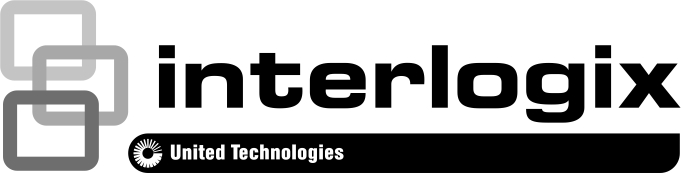 TVW-1130/TVW-3130 H.264 IP 3MPX Panoramic Wedge Camera A&E Specifications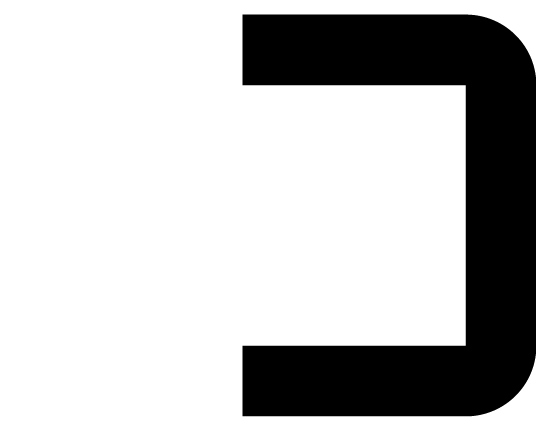 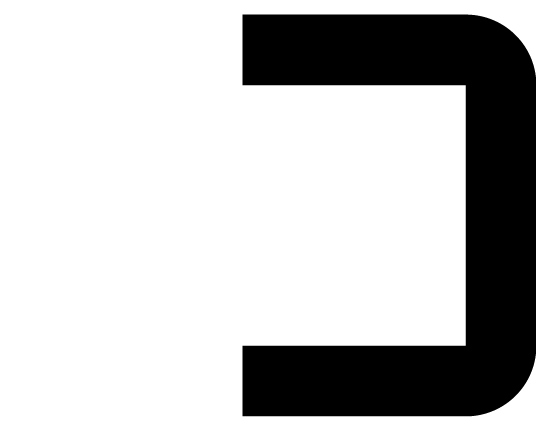 The TVW-1130/TVW-3130 IP 3MPX wedge camera shall capture, encode and transmit video over a network and/or wireless network.The TVW-1130/TVW-3130 camera shall be as manufactured by Interlogix.The TVW-1130/TVW-3130 camera shall support the encoding of all images with a digital watermark. The verification of watermarked images shall reside solely with the manufacturer.The TVW-1130/TVW-3130 camera shall include, but not be limited to the following:The TVW-1130/TVW-3130 camera shall provide network connections for the purpose of allowing users to integrate it with network storage products.The TVW-1130/TVW-3130 camera shall provide 1/3” Progressive Scan CMOS sensor.The TVW-1130/TVW-3130 camera shall provide digital encoded video stream.The TVW-1130/TVW-3130 camera shall provide a horizontal viewing angle range of between 127 to 160 degrees, depending on the resolution ratio settings.The TVW-1130/TVW-3130 camera shall support PoE (802.3-af) and 12 VDC power supply.The TVW-1130/TVW-3130 camera shall provide a 1.6 mm @ F1.6 lens.The TVW-1130/TVW-3130 camera shall provide a 3D noise reduction function.The TVW-1130/TVW-3130 camera shall provide a Micro SD card for on-board storage.The TVW-1130/TVW-3130 camera shall provide a reset button.The TVW-1130/TVW-3130 camera shall provide built-in antenna and WPS button. The TVW-1130/TVW-3130 camera shall provide dual streams.The TVW-1130/TVW-3130 camera shall incorporate Triplex functionality for simultaneous viewing, playback and recording (by web browser).The TVW-1130/TVW-3130 camera shall include search capabilities by web browser:TimeDateThe TVW-1130/TVW-3130 camera shall provide a frame rate of 15/12.5 frames per second @ 60 Hz/50 Hz at the resolution of 1920 × 1080.The TVW-1130/TVW-3130 camera shall be user configured via Ethernet with a personal computer running included, and a current version of the Internet Explorer web browser.The TVW-1130/TVW-3130 camera shall have an integrated web client interface to configure, upgrade, and view the following information:View live and recorded videoView logs of systemConfigure system settings, which include network settings, and network HDD settings Configure camera settings and user settingsView the system informationAccess to menus shall be set by user status.Operator status shall grant access to change the configuration of his/her own account, and cannot create or delete other users.Viewer status shall grant access to live view, playback modes as well as log search.Admin status shall grant access to all menus.Configurable options shall include:SearchDateTimeArchiveDisplayTime/DatePlayback Time/DateCamera TitlesText InsertionUsersAdd UserEdit UserCamerasResolution, frame rate and bit rateMotion detectionCamera Title and Date/TimeRecord scheduleImageBrightness Contrast Saturation HueSharpnessIris ModeExposure TimeDay/Night SwitchSensitivitySwitch TimeDWDRBLCWhite BalanceDigital Noise ReductionMirrorVideo StandardAlarmsSystem NotificationHDD ErrorHDD FullNetwork DisconnectedIP Address conflictedInvalid LoginIP SettingsTCP/IPPortDDNSPPPoESNMPQoSFTPWi-FiUPnPEmailNATNet HDDThe TVW-1130/TVW-3130 camera shall have the following operational features:StreamingEach TVW-1130/TVW-3130 camera shall support Video Streaming, which is the process that the recorder uses to listen on a specific UDP/TCP port and respond to control messages issued through web client software or third-party compatible VMS software.The TVW-1130/TVW-3130 camera shall support multicasting to deliver source traffic to multiple receivers using the least amount of network bandwidth.The TVW-1130/TVW-3130 camera shall be able to display and record streamed video using TCP or UDP protocols.The TVW-1130/TVW-3130 camera shall support PSIA and ONVIF protocols.RecordingThe TVW-1130/TVW-3130 camera shall record video on multiple hard drives. Two hard disk drive options shall be available: NAS and SD card.The TVW-1130/TVW-3130 camera shall support the following user programmable record speeds:30/25 fps22 fps20 fps18 fps16 fps15 fps12 fps10 fps8 fps6 fps4 fps2 fps1 fps1/2 fps1/4 fps1/8 fps1/16 fpsThe TVW-1130/TVW-3130 camera shall support the following bit rate: 
32 kbps to 12 Mbps, or user-definedThe TVW-1130/TVW-3130 camera shall allow the user to select whether the network hard disk recording should automatically overwrite data and how using one of two settings:No overwriteContinuous overwriteThe TVW-1130/TVW-3130 camera shall be able to continue recording without disruption when the user adjusts the normal record speed.The user shall be able to play back videos smoothly at normal or fast speeds and in forward mode, without distortion.The TVW-1130/TVW-3130 camera shall include a Search Interface feature that allows the user to search the network hard disk for recorded videos. The TVW-1130/TVW-3130 camera shall use H264 video compression to achieve extremely high video compression per megabyte on the hard disk.Image quality shall be user-selectable when the bit rate type is variable, on a scale of 1 through 6.Resolution shall be 2144×604, 2080×784, 1920×1080, 1776×1340, 1280×960, 1280×720, 704×576(704×480), 640×480, 352×288(352×240) and 320×240.User definable ROI (Region of Interest)The TVW-1130/TVW-3130 camera shall have intelligence analytics on video image and trigger a set of alarm actions.Cross line detection - for detecting people, vehicles and objects crossing a pre-defined lineIntrusion detection - for detecting people, vehicles and objects entering a pre-defined areaConnectionsThe TVW-1130/TVW-3130 camera shall include the following connectors:1 RJ45 10 M / 100 M adaptive Ethernet port1 alarm I/O1 audio output for speaker The camera shall have a built-in microphone.Ethernet communications10/100 Base LAN/WAN Ethernet access.Support IEEE802.11b, 802.11g, 802.11n wireless standard.Support Dynamic IP Addressing (DHCP).Support Dynamic Domain Name Server (DDNS).The TVW-1130/TVW-3130 camera shall have the following additional specifications:ElectricalPower supply: 12 VDC, PoE (IEEE 802.3-af)Current: 330 mAEnvironmentalOperating temperature range: -30 to +60 °C IP 66PhysicalGray housingDimensions: 99 × 97 × 53 mm Weight: 407 g The TVW-1130/TVW-3130 shall conform to these internationally recognized compliance standards:FCCCEULC-TickREACHRoHSWEEER&TTEContacting SupportNorth America:855-286-8889techsupport@interlogix.comLatin America:561-998-6114latam@interlogix.comWeb site:www.interlogix.com/customer-supportEMEA:See specific country listings at:www.utcfssecurityproducts.eu/support